LikelydendeSamferdselsdepartementetJustis- og beredskapsdepartementet	Vår dato	25.11.2022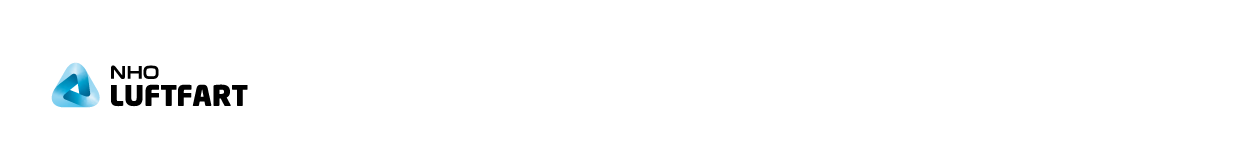 	Deres dato	tl	Vår referanse		Deres referanse	NYTT ENTRY/EXIT SYSTEM (EES) – LUFTHAVNAVGIFTER 2022NHO Luftfart viser til brev av 11. november 2022 fra Samferdselsdepartementet til Avinor med kopi til NHO Luftfart, samt korrespondanse med Justis- og beredskapsdepartementet senest i vårt brev av 2. juni 2022 og svar av 14. juni 2022. Forordning EU 2017/2226 er tatt inn i norsk rett gjennom § 8 i Grenseloven. Selve regelverket har ennå ikke tredd i kraft, og luftfartsbransjen vet ikke når de nye prosedyrene vil bli igangsatt. Grensekontroll er en oppgave for justismyndighetene, og vi forstår at Politiet skal ansette et betydelig antall personell for å ivareta oppgavene etter det såkalte "0+ alternativet". Dette innebærer i all hovedsak en manuell EES-prosess ved ankomst/avreise til/fra norske lufthavner som er omfattet av regelverket. I ovennevnte brev av 11. november 2022 fra Samferdselsdepartementet blir NHO Luftfart kjent med at kostnader knyttet til "kø-reduserende tiltak" som følge av innføring av nytt inn- og utreisesystem skal legges inn i lufthavnavgiftene for 2023. Det blir angitt 77 millioner kroner i 2023, og at dette primært er lønnskostnader for grensepersonell/politi for å ivareta grensekontroll etter den såkalte 0+ løsningen. NHO Luftfart mener den skisserte løsningen for den planlagte utvidede grensekontrollen er uakseptabel. Slik vi forstår det vil en manuell løsning bety at køene i grensekontrollen vil øke, og ved samtidighet av fly vil køene spesielt ved ankomst kunne bli på flere timer. NHO Luftfart mener at det må investeres i automatiserte løsninger for å effektivisere kontrollen i henhold til EUs intensjon med innføring av regelverket.Samtidig mener NHO Luftfart at det er åpenbart at grensekontrollen må finansieres over Justisdepartementets budsjett. Verken bemanningsøkning eller investering i utstyr mv for grensekontroll skal etter gjeldende ansvarsforhold legges inn i grunnlaget for lufthavnavgiftene. Vi konstaterer også at disse kostnadene er lagt inn etter at konsultasjonsprosessen med Avinor er avsluttet og langt senere enn tidsrammen for fastsetting av det såkalte rammevedtaket for lufthavnavgiftene. Vi har heller ikke konkret kunnskap om kostnadsgrunnlaget, og når de nye ordningene vil tre i kraft. Vi har muntlig informasjon om at det vil tilsettes nytt personell som skal læres opp og etter hvert settes inn i tjeneste. Vi kan ikke forstå at det er norsk luftfartsbransje som skal betale for opplæring og avlønning av grensepersonell, og vi er sterkt undrende til hvordan avgrensningen av oppgaver innenfor grensekontrollen er tenkt fremover mellom justismyndighetene og Avinor.NHO Luftfart vil derfor advare mot løsninger etter det nye grensekontroll-regelverket som nærmest planlegger for "kø og kaos". Få andre land legger opp til slike manuelle løsninger. Vi mener samtidig at det er helt uakseptabelt at kostnader til grensekontroll på norske lufthavner nå skal legges på luftfartsbransjen. NHO Luftfart ber derfor om et møte med politisk ledelse i de to berørte departementer for å få mer utfyllende informasjon om dette, og mulighet for å legge frem våre utdypende synspunkter i saken.Vi imøteser departementenes oppfølging.Med hilsenNHO Luftfart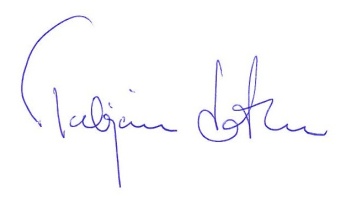 Torbjørn LotheAdministrerende direktørKopi:LuftfartstilsynetAvinor